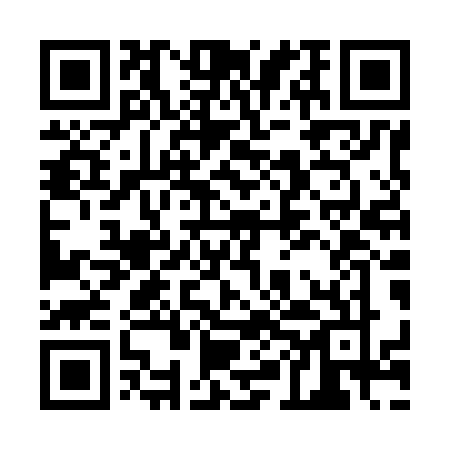 Ramadan times for Kabwe, ZambiaMon 11 Mar 2024 - Wed 10 Apr 2024High Latitude Method: NonePrayer Calculation Method: Muslim World LeagueAsar Calculation Method: ShafiPrayer times provided by https://www.salahtimes.comDateDayFajrSuhurSunriseDhuhrAsrIftarMaghribIsha11Mon4:584:586:0912:163:346:236:237:3012Tue4:584:586:0912:163:346:226:227:2913Wed4:584:586:0912:163:346:226:227:2914Thu4:584:586:0912:153:346:216:217:2815Fri4:584:586:1012:153:346:206:207:2716Sat4:594:596:1012:153:346:196:197:2617Sun4:594:596:1012:143:346:196:197:2618Mon4:594:596:1012:143:346:186:187:2519Tue4:594:596:1012:143:346:176:177:2420Wed4:594:596:1012:143:346:176:177:2421Thu4:594:596:1012:133:336:166:167:2322Fri4:594:596:1012:133:336:156:157:2223Sat5:005:006:1112:133:336:156:157:2124Sun5:005:006:1112:123:336:146:147:2125Mon5:005:006:1112:123:336:136:137:2026Tue5:005:006:1112:123:336:126:127:1927Wed5:005:006:1112:113:326:126:127:1928Thu5:005:006:1112:113:326:116:117:1829Fri5:005:006:1112:113:326:106:107:1730Sat5:005:006:1112:113:326:106:107:1631Sun5:005:006:1112:103:316:096:097:161Mon5:005:006:1112:103:316:086:087:152Tue5:015:016:1212:103:316:086:087:143Wed5:015:016:1212:093:316:076:077:144Thu5:015:016:1212:093:306:066:067:135Fri5:015:016:1212:093:306:066:067:136Sat5:015:016:1212:093:306:056:057:127Sun5:015:016:1212:083:306:046:047:118Mon5:015:016:1212:083:296:046:047:119Tue5:015:016:1212:083:296:036:037:1010Wed5:015:016:1212:073:296:026:027:09